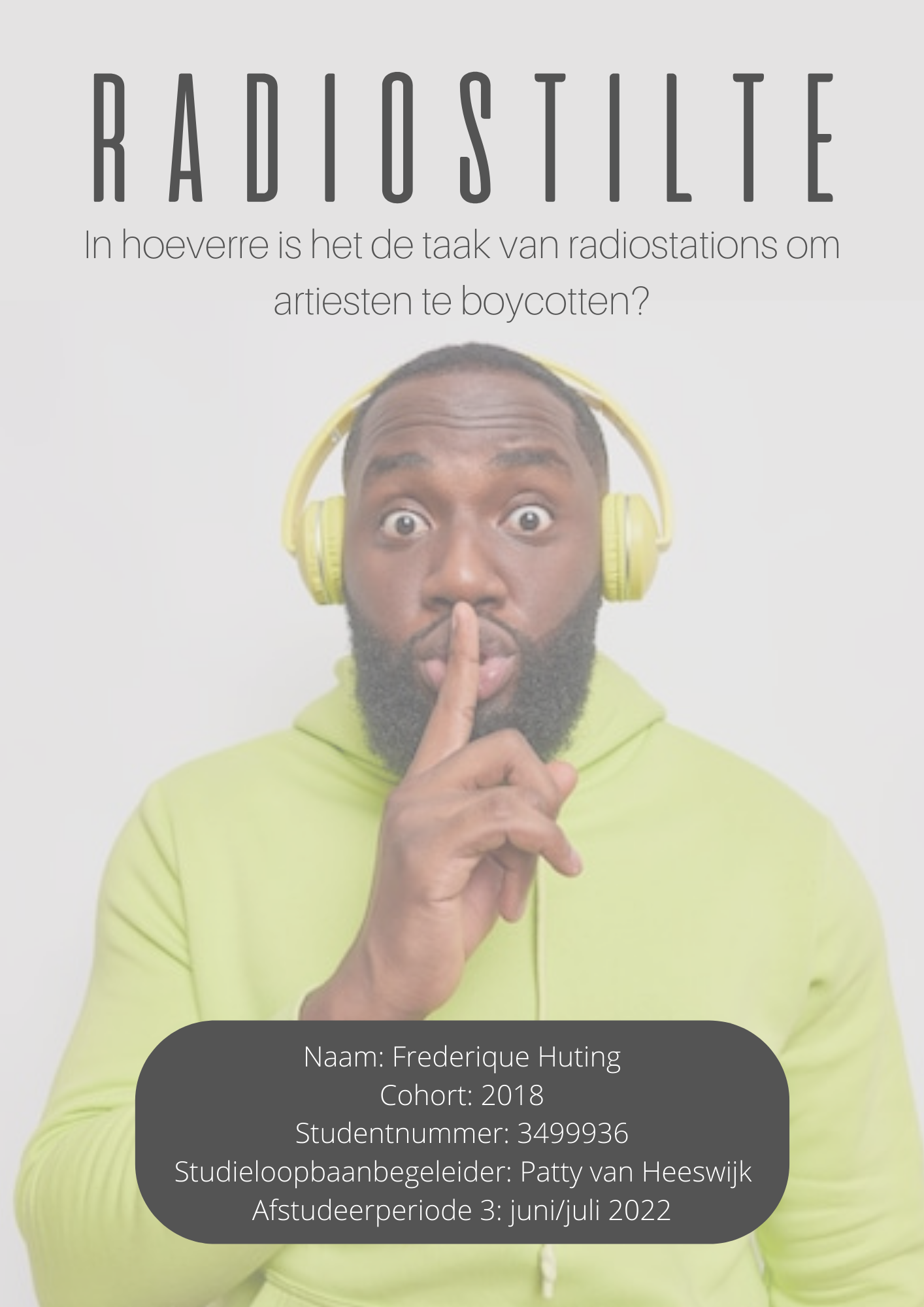 InhoudsopgaveInleidingMarco Borsato, Ali B en Bilal Wahib; drie artiesten die in de recent in Nederland door de media zijn geboycot. De media spelen een grote rol in het oordeel dat de maatschappij velt over bekende Nederlanders. Via televisieprogramma’s, roddelbladen en juicekanalen zijn wij tegenwoordig 24/7 op de hoogte van wat bekend Nederland uitspookt. Van gezellige vakantiekiekjes tot video’s waarop artiesten hun vriendinnen mishandelen: alles is te vinden.VIDEO IN BIJLAGEWaar het bij veel soorten media blijft bij het melden van de informatie, ondernemen radiostations actie. Blijf je een artiest draaien of haal je zijn muziek van je playlists af? Voor veel radiostations betekent actie ondernemen dat zij artiesten die onder vuur liggen, niet meer draaien. Andere radiostations kiezen ervoor om bepaalde artiesten wel nog te laten horen. Maar moeten radiostations eigenlijk wel een oordeel hebben over de artiesten achter de liedjes of moeten zij hier ver bij uit de buurt blijven? Dit is de aanleiding voor de hoofdvraag van dit onderzoek: in hoeverre is het de taak van radiostations om artiesten te boycotten?In dit onderzoek bespreken we dit vraagstuk op basis van verschillende deelvragen:Waar komt de cancelcultuur vandaan?Waarom worden artiesten die onder vuur liggen niet gedraaid op de radio?Wanneer is er sprake van een boycot?Wat zijn de gevaren van het boycotten van artiesten?Bij de eerste deelvraag gaan we kijken naar het medialandschap. De media maakt al jarenlang een verandering mee. Er ontstaan steeds meer soorten media en deze nieuwe soorten zijn medeverantwoordelijk voor het ontstaan van de cancelcultuur. Om te begrijpen waarom bepaalde artiesten worden geboycot door de radio, moet je eerst begrijpen dat het een maatschappelijke kwestie is. In dit hoofdstuk wordt dit uitgelegd. In het tweede hoofdstuk kijken we naar de beweegredenen van verschillende prominente Nederlandse radiostations om bepaalde artiesten wel of niet te boycotten. Je leest in dit hoofdstuk hoe verschillende radiostations omgaan en om zijn gegaan met controversiële artiesten. In de derde deelvraag wordt uitgelegd dat het woord boycot voor iedereen een andere betekenis heeft en wordt de vraag gesteld of er een einddatum zit op een boycot. De vierde deelvraag gaat over de ethische bezwaren die mogelijk spelen bij het maken van de keuze om een artiest te boycotten. Na het beantwoorden van de deelvragen wordt er antwoord gegeven op de hoofdvraag.MethodologieVoor het doen van dit onderzoek is gebruik gemaakt van literatuuronderzoek en kwalitatief onderzoek. Er is gebruik gemaakt van boeken, studies en documentaires. De uitkomsten van dit literatuuronderzoek zijn meegenomen in de duiding bij begrippen die niet voor zichzelf spreken. Dit is belangrijk om de gehele strekking van het onderzoek te begrijpen. Er zijn gesprekken gevoerd met zenderbazen, dj’s en woordvoerders van verschillende Nederlandse radiostations. Verder is er gesproken met mediadeskundigen die zich bezighouden met onderzoek naar cancel cultuur en het boycotten van mensen door de media. Ook is er een gesprek gevoerd met een mediaethicus. De radiozenders waar in dit onderzoek naar wordt gekeken zijn de twee grootste zenders van Nederland, zijnde Qmusic en NPO Radio 2, een zender die veel Nederlandse muziek draait, 100%NL en een zender die bekend staat om zijn dwarse houding, NPO 3FM. Twee van deze zenders zijn van de NPO, een is van RadioCorp en een is van DPG Media. Deze vier zenders, behalve de twee van de NPO, hebben in principe dus niet veel met elkaar te maken. Dit is relevant voor dit onderzoek, omdat het kan zijn dat het ene bedrijf anders met een situatie omgaat dan het ander.In dit onderzoek wordt ingezoomd op drie recente Nederlandse voorbeelden van het boycotten van artiesten op de radio. Dit zijn de zaak van Bilal Wahib, die in 2021 ten einde liep en de zaken van Marco Borsato en Ali B, die tot op heden nog lopen.Theoretisch kaderIn dit hoofdstuk wordt het theoretisch kader gepresenteerd. Het theoretisch kader bestaat uit vier begrippen die aan de hand van wetenschappelijke benaderingen worden uitgelegd.  CancelcultuurHet begrip cancelcultuur wordt momenteel aan elke talkshowtafel en presentatiedesk genoemd, maar een eenduidige definitie is er niet. Zo definieert Thomas Mueller (2021) het als stoppen met steunen van mensen die zich op een bepaalde onacceptabele manier hebben gedragen. Hij stelt dat bij cancelcultuur kijkers of bedrijven zich niet meer bij deze persoon aansluiten vanwege deze problematische manier van gedrag (Mueller, 2021).  Pippa Norris (2021) stelt dat cancelcultuur een manier is die door activisten wordt gebruikt om via druk van de maatschappij iemand die sociaal ongewenst gedrag vertoont af te stoten. De definitie die Hervé Saint-Louis (2021) geeft is dat cancelcultuur staat voor het boycotten van individuen door online uitlatingen. Dit resulteert volgens hem in het aan de schandpaal nagelen van deze personen. De definities komen overeen, maar waar volgens de Saint-Louis (2021) cancelcultuur online bestaat, wordt dit door Norris (2021) en Mueller (2021) niet specifiek benoemd. Waar de drie definities elkaar vinden is in de uitkomst van cancelcultuur. Door een bepaalde manier van handelen, wordt een persoon die zich volgens de maatschappij heeft misdragen, daarvoor afgestraft. Call-out cultuurCall-out cultuur bestaat volgens Loretta Ross (Ross, 2019) op plekken waar mensen elkaar publiekelijk te schande zetten. Dit kan online zijn, maar ook op kantoor, op school of op elke andere plek waar mensen discussie met elkaar zoeken. Kim Dankoor (persoonlijke communicatie, 2022) stelt dat call-out cultuur een eerder stadium is van de cancelcultuur. Wanneer je iemand publiekelijk op zijn plek zet, maar daar verder geen gevolgen aan verbindt, noem je dat call-out cultuur (Dankoor, 2022).Volgens Simone Driessen (persoonlijke communicatie, 2022) is er sprake van call-out cultuur wanneer je aan de buitenwereld wil laten zien wat een persoon heeft gedaan, zonder per se in diegene zijn of haar portemonnee te gaan zitten. Het is niet je intentie om bijvoorbeeld sponsoren of werkgevers bij deze persoon weg te halen. Het enige dat je wil, is dat iedereen ziet waar deze persoon mee bezig is (Driessen, 2022). JuicekanaalOmdat juicekanalen pas sinds kort zijn ontstaan, is hier nog niet veel over geschreven. Het begrip juicekanaal heeft een simpele definitie, maar wat dit fenomeen met de maatschappij doet, is niet eenduidig. Marlies Postema (2021) definieert juicekanalen als social mediakanalen die roddels over BN’ers naar buiten brengen. Volgens Marije Knevel in een artikel van Linda.nl (Booterkoper, 2021) vullen juicekanalen het gat dat de reguliere media laten vallen. Juicekanalen schrijven vooral over realitysterren, waar de reguliere media nooit over zullen berichtgeven, omdat de traditionele televisiekijker en roddelbladlezer deze mensen niet kent. Juicekanalen gaan niet volgens de journalistieke regels te werk, stelt Knevel (Booterkoper, 2021). Zij maken namelijk niet altijd gebruik van hoor en wederhoor, maar brengen nieuws dat niet bij de persoon waar het over gaat is gecheckt. Trial by mediaEen begrip dat al langer bestaat dan de opkomst van de juicekanalen en cancelcultuur is trial by media. Peter Schouten (2011) definieert trial by media als de publieke veroordeling van een verdachte. Deze beschuldigingen kunnen grote gevolgen hebben voor de verdachte, ook als deze door de rechter uiteindelijk onschuldig wordt verklaard (Schouten, 2011). Helena Machado en Filipe Santos (2009) stellen dat trial by media inhoud dat een persoon zich moet verdedigen tegen het gehele publiek in plaats van voor de rechtbank door enorme aandacht in de media.  Volgens Ray Surrette (1984) is er sprake van trial by media wanneer de media zelf een onderzoek naar de verdachte start, een publieke opinie creëert en de verdachte schuldig verklaart nog voordat een rechter naar de zaak heeft gekeken. Trial by media heeft zowel voor- als tegenstanders. Volgens voorstanders is het publiekelijk bestraffen van verdachten goed, omdat op deze manier de verdachten aansprakelijk kunnen worden gehouden voor hun uitspraken (Kraak, 2020). Tegenstanders stellen dat trial by media de vrijheid van meningsuiting verhindert. Volgens hen klopt het niet dat iemand al schuldig wordt verklaard nog voordat de rechtbank een uitspraak heeft gedaan (Taylor & Tarrant, 2019). Hoofdstuk 1: Waar komt de cancelcultuur vandaan?Het begrip cancelcultuur is niet meer weg te denken uit de hedendaagse media. Het voelt als een redelijk nieuw begrip, maar volgens mediadeskundige Kim Dankoor (persoonlijke communicatie, mei 2022) bestaat het fenomeen al langer dan dat veel mensen denken. Cancelcultuur is voortgekomen uit call-out cultuur en deze twee begrippen worden regelmatig met elkaar verward. Call-out cultuur is in Nederland begonnen door gemarginaliseerde groepen die social media gebruikten om onrecht tegen te gaan. Door hun vervelende ervaringen online te delen en mensen met naam en toenaam te benoemen hoopten ze dat ze steun krijgen van anderen. Denk hierbij aan mensen met een seksuele geaardheid die afwijkt van de norm of mensen van kleur die te maken krijgen met bijvoorbeeld straatintimidatie (Dankoor, 2022). Doordat deze groepen zich jarenlang niet gehoord hebben gevoeld, hebben zij ervoor gekozen om hun stem te verheffen. Dit heeft ervoor gezorgd dat deze gemarginaliseerde groepen steeds meer een stem kregen, volgens Dankoor (2022). Dit is ook een oorzaak van de opkomende woke-cultuur in Nederland. 1.2 Cancel cultuur of call-out cultuur?Call-out cultuur is de voorganger en mildere versie van cancelcultuur. Waar je bij call-out cultuur alleen iemand op zijn plek wil zetten, ga je bij cancelcultuur verder, door actief te proberen om in de portemonnee van de persoon te gaan zitten. Dit door bijvoorbeeld sponsoren ervan te overtuigen om de persoon niet meer te steunen (Dankoor, 2022). Volgens Driessen (2022) wordt er regelmatig in programma’s over cancelcultuur gesproken, terwijl eigenlijk het begrip call-out cultuur genoemd zou moeten worden. Bij het actief boycotten van artiesten op de radio door hun muziek niet meer te draaien, is echter wel sprake van cancelcultuur.1.3 Het beginpuntEr zijn geen precieze punten in de tijd aan te wijzen waar de call-out cultuur en de cancel cultuur zijn ontstaan. Er zijn mensen die zeggen dat er in de jaren ’70 al mensen werden gecanceld, maar toen werd dit nog niet cancelen genoemd, dit gebeurde pas sinds de opkomst van social media (Dankoor 2022). In de middeleeuwen werden mensen ook al publiekelijk aan de schandpaal genageld, stelt mediawetenschapper Simone Driessen (persoonlijke communicatie, mei 2022). We noemden het in die tijd alleen nog niet call-out cultuur. Driessen (2022) stelt dat volgens haar in Nederland de cancel cultuur echt is gaan leven toen de schandalen die met #MeToo online werden gezet, bekend werden. 1.4 #MeTooOp 15 oktober 2017 plaatste actrice Alyssa Milano een tweet met de tekst: ‘If you’ve been sexually harassed or assaulted write ‘me too’ as a reply to this tweet’ (Milano, 2017). Dit deden een hoop mensen en #MeToo ging viraal. Mannen en vrouwen van over de hele wereld deelden hun verhalen. Deze beweging heeft het praten over seksuele intimidatie en misbruik bij iedereen op de agenda gezet en in de traditionele media ging het wekenlang nergens anders over (Brands et al., 2018). 1.5 De opkomst van juicekanalenDankoor (2022) stelt dat de opkomst van juicekanalen in Nederland de cancelcultuur alleen maar meer plaats geeft in de samenleving. Volgens haar is het heel bijzonder dat mensen juicekanalen als Life of Yvonne massaal steunen vandaag de dag. Dankoor (2022) zegt dat de negatieve belading die alle berichten van juicekanalen hebben, niet veel goeds bijdragen aan de samenleving en ervoor kunnen zorgen dat de rest van Nederland zonder juicekanaal ook zelf continue op zoek gaat naar manieren om anderen het vuur aan de schenen te leggen.Een echte begindatum is er dus niet, maar dat de cancelcultuur en de call-out cultuur anno 2022 leven, is overduidelijk (Dankoor, 2022). Hoofdstuk 2: Waarom worden artiesten die onder vuur liggen niet gedraaid op de radio?Verschillende Nederlandse radiozenders hebben sinds 2020 besloten een aantal Nederlandse artiesten niet meer te draaien. In dit onderzoek kijken we naar vier verschillende zenders die een prominente rol hebben in de Nederlandse radiowereld. Dit zijn de twee grootste zenders op dit moment; Qmusic en NPO Radio 2 en nog twee zenders die interessant zijn voor dit onderzoek; 100%NL en NPO 3FM. Die eerste omdat deze zender ten opzichte van andere prominente Nederlandse radiozenders veel Nederlandse muziek draait en de tweede omdat NPO 3FM bekend staat om hun dwarse geluid. 2.1 QmusicQmusic is een zender van DPG Media en dingt iedere maand samen met NPO Radio 2 mee voor de prijs van marktleider van de Nederlandse radio (RadioFreak, 2021). De zender heeft een bereik van 2,8 miljoen luisteraars per week, die gemiddeld 3 uur per dag luisteren (Qmusic, z.d.). Bekende namen die radio maken op de zender zijn Mattie Valk, Marieke Elsinga, Domien Verschuuren en Bram Krikke.2.2 NPO Radio 2NPO Radio 2 is een zender van de publieke omroep. AVROTROS, BNNVARA, EO, KRO-NCRV en PowNed zenden programma’s uit op de zender. NPO Radio 2 heeft altijd hoge luistercijfers en is regelmatig markleider (RadioFreak, 2021). Standaard is NPO Radio 2 marktleider in de maand december, wanneer de Top 2000 plaatsvindt (RadioFreak, 2021). Volgens reclamebureau Ster (Ster, z.d.-a) heeft de zender een bereik van 2,6 miljoen luisteraars per week. De doelgroep van NPO Radio 2 is 25 – 67 jaar (Ster, z.d.-a). Bekende radiomakers bij NPO Radio 2 zijn Jeroen van Inkel, Ruud de Wild, Giel Beelen en Gijs Staverman.2.3 100%NL100%NL is een radiozender van het bedrijf RadioCorp. De zender draait niet uitsluitend, maar in verhouding tot andere radiostations wel veel Nederlandse en Nederlandstalige muziek (OMS, z.d.). De zender heeft een bereik van 1,1 miljoen luisteraars per week, waarvan de meeste in hun doelgroep van de leeftijd 20-49 jaar vallen (OMS, z.d.). Dj’s die radio maken op 100%NL zijn onder andere Barry Paf, Koen Hansen, Michael Blijleven en Stephan Jacobs.2.4 NPO 3FMOok NPO 3FM is een zender van de publieke omroep. De omroepen die programma’s maken op de zender zijn AVROTROS, BNNVARA, KRO-NCRV, NTR, PowNed en VPRO. NPO 3FM trekt wekelijks gemiddeld 793.000 luisteraars (Ster, z.d.-b). Het profiel van de gemiddelde 3FM luisteraar wordt geschetst als jongvolwassenen die geïnteresseerd zijn in alternatieve muziek en festivals en binnen de leeftijdscategorie 15-45 passen (Ster, z.d.-b). Bekende dj’s die momenteel radio maken bij NPO 3FM zijn Sander Hoogendoorn, Eva Koreman, Frank van der Lende en Timur Perlin. 2.5 Bilal WahibWe zoomen in dit onderzoek in op drie recente zaken waarin Nederlandse artiesten werden geboycot door veel zenders. Bilal Wahib werd in maart 2021 geboycot door de zenders van de NPO, Qmusic en de zenders van RadioCorp, zijnde 100%NL en SLAM! (ANP/Parool, 2021). Wahib vroeg tijdens een van zijn live sessies op Instagram aan een jonge fan om zijn geslachtsdeel te laten zien voor de camera. Wahib, en zijn vriend en collega Oussama Ahammoud, op wiens account de live sessie te zien was, werden levenslang geschorst van Instagram. Daarbij werd Wahib door de politie verdacht van het verspreiden van kinderporno (Bijleveld et al., 2021). Nog voordat een rechter naar de zaak had gekeken, besloten de eerder benoemde radiozenders om de muziek van Wahib uit hun playlists te halen. Bij 100%NL en NPO Radio 2 werd Wahib sowieso niet gedraaid, maar ook zij kwamen met een statement naar buiten. NPO 3FM heeft in maart 2021 aangegeven de muziek van Wahib niet meer te draaien op zender. Zenderbaas Menno de Boer (persoonlijke communicatie, mei 2022) stelt dat dit besluit is genomen in overleg met alle omroepen die programma’s hebben op de zender. Alle omroepen mogen bij NPO 3FM zelf beslissen wat hun beleid is in het geval van een situatie als deze, maar direct na het voorval kwamen alle omroepen tot een consensus om Wahib even niet op NPO 3FM te draaien. Sander Hoogendoorn (persoonlijke communicatie, 2022), dj bij 3FM voor BNNVARA, is de eerste geweest die de muziek van Wahib weer heeft gedraaid. In plaats van de situatie doodzwijgen wilde hij het gesprek aangaan met de luisteraars. Hij vroeg zich tijdens zijn uitzending hardop af of de boycot niet eens voorbij moest zijn en kreeg daarop veel reacties van zijn luisteraars. Hoogendoorn (2022) stelt dat hij moet draaien waar zijn luisteraars op zitten te wachten en op dat moment was dat weer de muziek van Wahib. Hij was zelf ook klaar met de boycot, omdat dit volgens hem een disproportionele sanctie was (Hoogendoorn, 2022). Echter weet hij niet of er überhaupt een goede manier was om te handelen als zender in deze casus. Hoogendoorn (2022) zegt namelijk dat wanneer 3FM de muziek van Wahib zou blijven draaien, het zou lijken alsof ze zijn kant kozen. De boycot waarvoor gekozen is, is volgens hem ook geen goede zet geweest, omdat Wahib dit volgens Hoogendoorn niet verdiende. Hij stelt dat je als zender echter wel een van de twee moet doen en dus een statement moet maken, omdat andere media direct een antwoord verwachten. Hoogendoorn (2022) vertelt dat nog voordat 3FM echt tijd had om een plan van aanpak te bedenken, er al stapels met interviewaanvragen binnen waren gekomen. Volgens Dankoor (2022) is het een goede zet om luisteraars te betrekken bij het maken van deze beslissingen. Zij stelt dat het lastig is om dat bij de keuze voor een boycot te doen, omdat dit op korte termijn moet gebeuren, maar dat het wel belangrijk is om aan je luisteraars te vragen wanneer zij een bepaalde artiest weer terug willen op de zender. De zaak van Wahib is in november 2021 door het Openbaar Ministerie geseponeerd nadat het slachtoffer in de zaak in juni met Wahib een regeling heeft getroffen en heeft aangegeven geen behoefte te hebben aan een strafrechtelijke vervolging. Het OM stelt ook dat de situatie al veel persoonlijke en professionele gevolgen voor Wahib had gehad (Ministerie van Justitie en Veiligheid, 2021).2.6 Marco BorsatoDe andere zaak waar we naar kijken is de zaak van Marco Borsato. Deze zaak begon op 14 december 2021, toen een 22-jarige vrouw aangifte deed tegen Borsato vanwege onzedelijke betastingen toen zij nog een kind was. Borsato deed vervolgens aangifte tegen de vrouw wegens smaad en laster, omdat het volgens hem gaat om een valse aanklacht (Segers en Schildkamp, 2021). Op 20 januari 2022 bracht het YouTubekanaal BOOS met presentator Tim Hofman een documentaire genaamd ‘This Is The Voice’ naar buiten, waarin verschillende werknemers van The Voice of Holland door deelnemers en werknemers van het programma werden beschuldigd van seksueel overschrijdend gedrag. Ook de naam van Borsato werd in de documentaire benoemd. Hij was coach bij zowel The Voice of Holland als The Voice Kids. Een werknemer van The Voice of Holland, twee deelnemers van het programma en drie deelnemers van The Voice Kids vertellen aan de redactie van BOOS dat zij zijn betast door Borsato (BOOS, 2022).Naar aanleiding van het eerste verhaal dat naar buiten kwam, ondernam NPO Radio 2 actie. Twee weken voor de start van het grootste radio evenement van Nederland, de NPO Radio 2 Top 2000, werd bekend dat er aangifte was gedaan tegen Borsato. Borsato staat ieder jaar met meerdere nummers in de Top 2000 en daarom vond Zenderbaas Peter de Vries (persoonlijke communicatie, april 2022) dat er een overleg moest plaatsvinden. Dit was een overleg tussen De Vries, de omroepen die radio maken bij NPO Radio 2 en Jurre Bosman, directeur audio NPO. De omroepen gaven aan dat omdat het nog over geruchten ging, het volgens hen niet nodig was om de muziek van Borsato te schrappen uit de Top 2000. De invulling van de Top 2000 wordt jaarlijks door het Nederlandse publiek gekozen en omdat het de keuze van het publiek was om Borsato te draaien, wilden zij meegaan in die keuze. Echter heeft NPO Radio 2 er wel voor gekozen om Borsato verder uit de playlists te halen. Tijdens de Top 2000 werd hij dus gedraaid, in de weken ervoor en erna niet (De Vries, 2022). Toen in januari er nog meer verhalen naar buitenkwamen, was er volgens De Vries (2022) nog meer reden om de muziek van Borsato nog even niet op zender te draaien.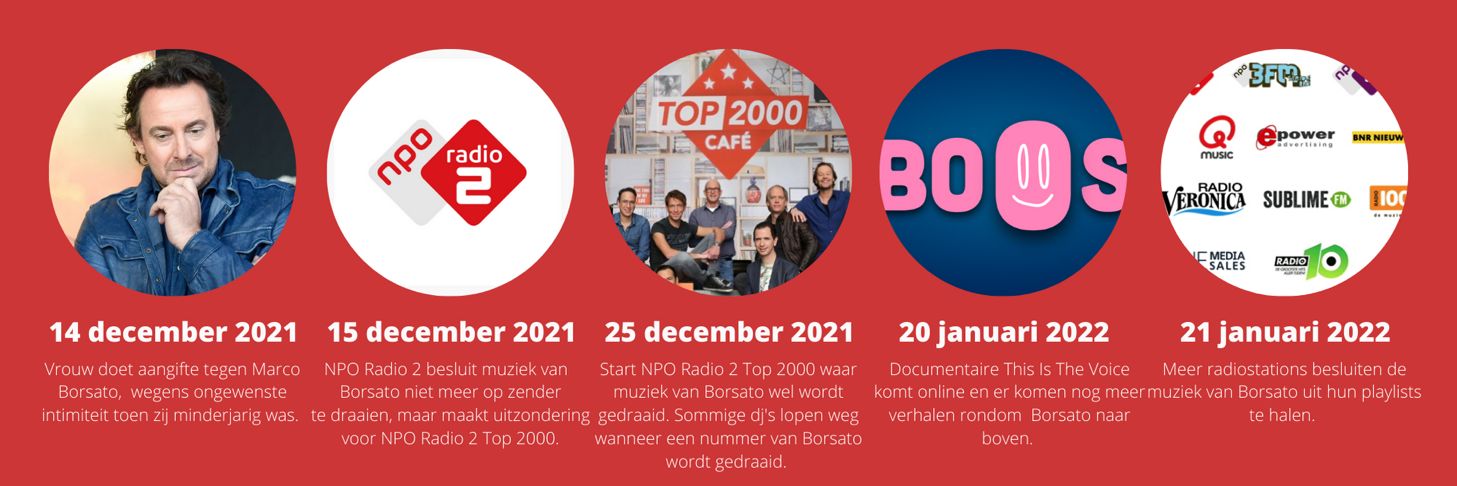 Tijdlijn Marco Borsato 100%NL besloot om naar aanleiding van de verhalen die in de documentaire van BOOS naar buiten werden gebracht de muziek van Borsato van de playlists te halen. Directeur Herbert Visser (persoonlijk communicatie, mei 2022) stelt dat vanaf dit moment de muziek van Borsato niet meer los gezien kon worden van de beschuldigingen die werden gedaan. Om die reden wilde 100%NL de muziek van Borsato niet meer op zender draaien (Visser, 2022). Ook Qmusic heeft na de documentaire de muziek van Marco Borsato uit de playlists gehaald. Pr-manager van Qmusic, Jelle Klerx, hield na de openbaring van de verhalen over The Voice een interview met het Algemeen Dagblad (Raatgever, 2022), waarin hij stelde dat de boycot werd ingesteld uit respect voor de vrouwen die hun verhaal hebben gedaan bij BOOS. NPO 3FM draait de muziek van Borsato in principe niet, maar ook deze zender heeft in een statement naar buiten gebracht de zanger uit de playlists te halen (Hoogendoorn, 2022). 2.7 Ali BIn dezelfde documentaire van BOOS kwam ook coach van The Voice of Holland en rapper Ali B (artiestennaam van Ali Bouali) aan de beurt. Verschillende deelnemers van het programma beschuldigen Bouali van seksueel overschrijdend gedrag dat zelfs zo ver gaat als ongewenste seks (BOOS, 2022). Vrouwen geven in de documentaire (BOOS, 2022) aan dat Bouali misbruik heeft gemaakt van zijn machtspositie. NPO Radio 2, Qmusic, 100%NL en NPO 3FM draaien in principe de muziek van Bouali nooit op zender. Echter hebben wel alle zenders in een statement naar buiten gebracht dat ze zijn muziek boycotten. Volgens Visser (2022) is het belangrijk om ook op die momenten aan de buitenwereld te laten weten dat de zender niets met de verhalen rondom de artiest te maken heeft en wil hebben. Zowel Borsato als Bouali ontkennen de verhalen en de boycots door de radiozenders zijn tot op heden nog steeds actief.  2.8 Het goede gevoel van radio Alle zenders geven eigenlijk dezelfde reden als het gaat om het boycotten van artiesten. De Vries (2022) stelt dat wanneer er een slecht verhaal rond een artiest speelt en luisteraars met deze artiest vervelende associaties kunnen hebben, NPO Radio 2 de artiest niet draait. Radio moet je namelijk een goed gevoel geven en als dat bij een bepaalde artiest niet gebeurt, is deze artiest op dat moment even niet welkom op de zender. Visser (2022) beaamt deze denkwijze. Zijn zender, waar doorgaans non-stop muziek wordt gedraaid, is er niet om controversiële onderwerpen aan de orde te brengen. Hij stelt dat het niet de taak van 100%NL is om een artiest te veroordelen en dus wil de zender simpelweg niets meer met de artiest te maken hebben tot er meer duidelijkheid is (Visser, 2022). Klerx (Raatgever, 2022) gaf exact dezelfde reden om Marco Borsato en Ali B niet meer op de zender te draaien. Klerx stelt dat Qmusic een ‘feelgoodzender’ is die niemand wil kwetsen. Wanneer de zender artiesten die onder vuur liggen wel draait, zou dit wel kunnen gebeuren en dat wil Qmusic voor zijn (AD, 2020). Ook Hoogendoorn (2022) zegt dat hij als dj en NPO 3FM als zender de muziek willen draaien die de luisteraar wil horen. Als dit op een bepaald moment niet Bilal Wahib is, omdat daar controversiële verhalen over in de rondte gaan, dan draait hij Bilal Wahib even niet (Hoogendoorn, 2022). 2.9 Michael JacksonNaast de eerdergenoemde voorbeelden, zijn er nog meer artiesten die in het verleden niet meer werden gedraaid op de Nederlandse radio. De Vries (2022) benoemd dat Michael Jackson ook door meerdere radiostations is geboycot in het verleden. De artiest is zowel toen hij nog leefde als toen hij al was overleden meerdere malen van grensoverschrijdend gedrag beschuldigd. In 1993 begon de Los Angeles Police Department een onderzoek naar een beschuldiging van aanranding van een 13-jarige jongen door Jackson (Sisario, 2019). Hier is geen bewijs voor gevonden. In hetzelfde jaar werd Jackson aangeklaagd door de ouders van een jongen, die volgens hen seksueel misbruikt was door de artiest (Sisario, 2019). In een video (Michael Jackson - Neverland Statement 1993, 2013) die op 22 december 1993 werd opgenomen, verklaarde Jackson dat hij onschuldig was. Na deze beschuldigingen volgden er echter nog meer.In 2019 kwam de documentaire ‘Leaving Neverland’ uit, waarin twee mannen vertellen dat zij als kind jarenlang seksueel zijn misbruikt door Jackson (Reed, 2019). Naar aanleiding van de documentaire hebben verschillende radiozenders in Nederland en daarbuiten besloten om de muziek van Jackson niet meer te draaien. NPO Radio 2 besloot dit wel te blijven doen. De Vries (2022) stelt namelijk dat Jackson zich na het verschijnen van de documentaire op geen enkele manier heeft kunnen verdedigen. Hij was toen namelijk al tien jaar dood. Daarnaast hebben de mannen die te zien zijn in ‘Leaving Neverland’ aanklachten ingediend, maar zijn deze door de rechter afgewezen (De Vries, 2022). Ook Qmusic besloot om de muziek van Jackson gewoon te blijven draaien (Raatgever, 2022). De zender doet onderzoek naar de waardering van de luisteraars voor de nummers die worden gedraaid. De muziek van Jackson wordt door het publiek van Qmusic nog steeds hooggewaardeerd en de zender wil graag draaien waar de luisteraar op zit te wachten. De luisteraar zit dus blijkbaar nog steeds te wachten op muziek van Jackson (Raatgever, 2022). 100%NL Draait in principe nooit muziek van Michael Jackson, maar Visser (2022) stelt dat als zij dat wel hadden gedaan, zij zijn muziek niet hadden geboycot naar aanleiding van de documentaire. De situatie was volgens hem namelijk heel anders dan de situatie die momenteel speelt rondom Marco Borsato. Zo gaat het bij Borsato om een Nederlandse artiest en daar hebben de luisteraars van de zender meer persoonlijke banden mee dan met buitenlandse artiesten. Verder was Jackson in 2019 al een aantal jaar dood en gingen er dus sowieso al geen inkomsten meer rechtstreeks naar de artiest toe. De derde reden die hij geeft is een reden die De Vries ook al gaf. Visser (2022) stelt dat het belangrijk is bij beschuldigingen dat er ook gekeken wordt naar de manier waarop de beschuldigde ermee omgaat. Jackson heeft zijn leven lang altijd op beschuldigingen gereageerd, maar kon dit in 2019 uiteraard niet meer doen. Hij kon zichzelf dus niet meer verdedigen (Visser, 2022). Hoogendoorn (2022) vertelt dat hij tegenwoordig gewoon weer Michael Jackson draait en daar nooit vreemde reacties op krijgt. Volgens hem is het Nederlandse publiek weer klaar voor Jackson en zien luisteraars muziek van Jackson los van de artiest. Dit heeft volgens Hoogendoorn (2022) echter tijd nodig. Wanneer het op andere mediaplatformen veel over de controverse rondom een artiest gaat, is het slimmer om de muziek even te laten voor wat het is. Wanneer de mediastorm rondom een artiest weer is gaan liggen, is er ook weer ruimte om de muziek te draaien.2.10 R. KellyEen ander bekend voorbeeld is R&B-zanger R. Kelly. Kelly is door meerdere vrouwen en meisjes beschuldigd van seksueel misbruik. In 2019 kwam de documentaireserie genaamd ‘Surviving R. Kelly’ uit. In deze serie komen verschillende vrouwen aan het woord die allemaal vertellen dat ze seksueel zijn misbruikt door de zanger (N. Bellis & A. Finnie, 2019). Nadat de serie was gepubliceerd, werden shows van Kelly gecanceld, zijn muziek werd door veel mensen in de ban gedaan en #MuteRKelly ging viraal (Wheeler, 2020). Kelly is schuldig verklaard en er staat hem een celstraf tussen de 10 jaar en levenslang te wachten (Meisner & Crepeau, 2022). De Vries (2022) stelt dat er maar weinig grote Nederlandse zenders überhaupt de muziek van R. Kelly draaiden. Hij heeft namelijk in Nederland niet veel hits en zijn sound past niet bij veel radiostations. Het is daarom voor NPO Radio 2 nooit een discussie geweest of ze Kelly zouden blijven draaien of niet. Dat ene nummer dat de zender in een jaar van Kelly draaide, laten ze graag achterwege (De Vries, 2022).Dankoor (2022) vindt het verhaal van Kelly een heel ander verhaal dan dat van Jackson. Zij stelt dat wanneer een artiest ook daadwerkelijk schuldig is verklaard, het voorbij is. Daarbij leeft Kelly nog steeds en heeft hij de kans gekregen om zijn onschuld te bewijzen. Dit is niet gebeurd en daarom moet volgens Dankoor (2022) de muziek van Kelly wegblijven van de Nederlandse radio. Ook Hoogendoorn (2022) stelt dat omdat Kelly schuldig is verklaard, zijn muziek misschien nooit meer, maar in ieder geval nu niet gedraaid moet worden. Hij zegt echter wel dat er voor Kelly meer ruimte lijkt te zijn bij het Nederlandse publiek dan voor Borsato en Bouali op dit moment. Dit heeft volgens hem te maken met de letterlijke afstand tussen Nederland en Amerika (Hoogendoorn, 2022).2.11 Muziek los zien van de makerDe discussie of je muziek los moet zijn van zijn maker bestaat al langer dan vandaag. Er is ook niet één antwoord op. Volgens Dankoor (2022) is het tegenwoordig eigenlijk niet meer te doen om muziek los van de muziek te zien. Zij stelt namelijk dat er nu zo ontzettend veel te vinden valt over artiesten, dat je over je favoriete zanger evenveel weet als over je buurvrouw. Om die reden is een zanger veel meer dan alleen een maker van muziek. Het is een bekend persoon geworden wiens hele leven te volgen is. De muzikant is tegenwoordig ook social media influencer, mode icoon, cabaretier en lifestyle coach (Dankoor, 2022). Ook mediaethicus Huub Evers (Persoonlijke communicatie, 2022) stelt dat de artiest en zijn werk een geheel is. Je kunt het een niet los zien van het ander. Volgens Visser (2022) zit het echter anders in elkaar. Hij stelt dat je prima nog kunt genieten van de muziek van een persoon die iets ergs heeft gedaan. Al helemaal als de artiest alleen nog maar beschuldigd wordt en nog niet schuldig is verklaard. Dit betekent volgens hem echter niet dat je dat als medium ook moet aanmoedigen. Hij stelt dat je best in je eentje via Spotify naar een nummer van Borsato kunt luisteren, maar dit moet je eigen keuze zijn. Wanneer je er plots mee wordt geconfronteerd door een radiozender is dit een ander verhaal (Visser, 2022). Hoofdstuk 3: Wanneer is er sprake van een boycot?Het fenomeen boycotten komt van kapitein James Boycott, die in de 18de eeuw leefde in Ierland. Boycott maakte zichzelf niet geliefd bij het volk, door hoe streng hij was voor zijn pachters. Het volk kwam in opstand tegen Boycott en zorgde er gezamenlijk voor dat hij zijn werk niet meer kon uitvoeren (Van Werveke, 1925). Volgens Dankoor (2022) is een boycot van iemand in principe hetzelfde als het cancelen van personen en kunnen deze woorden als synoniemen gebruikt worden.3.1 Boycot is een eng woordNiet alle radiozenders willen het woord boycot gebruiken. Zo zegt Visser (2022) dat hij het woord boycot niet wil gebruiken, maar dat het bij 100%NL in de praktijk wel op hetzelfde neerkomt. De intentie erachter is echter anders. Het niet draaien van de muziek van Borsato op 100%NL komt namelijk niet uit een afkeer tegen de artiest, maar uit het niets te maken willen hebben met de controversie. Dankoor (2022) is het om een andere reden niet eens met het gebruik van het woord boycot. Zij stelt dat een boycot niet iets tijdelijks is, maar iets waar geen einddatum op zit. Op de boycots van de zenders zit echter weldegelijk een einddatum. Zo zegt Klerx (Raatgever, 2022) dat Borsato en Bouali ‘voorlopig’ niet gedraaid zullen worden. Woordenboek Van Dale (2022) heeft voor het woord ‘boycot’ drie definities. De eerste zijde het ‘om principiële redenen niet mee laten doen, buitensluiten’, de tweede het ‘principieel niet meer kopen’ en de derde het ‘uit protest niet deelnemen aan, wegblijven van’ (Van Dale, 2022). Evers (2022) stelt dat wanneer gekeken wordt naar deze definities er weldegelijk sprake is van een boycot door de radiozenders. Wanneer je een statement naar buiten brengt waarin staat dat om een bepaalde reden een artiest niet meer wordt gedraaid op je zender, hang je aan de grote klok dat deze artiest niet meer welkom bij jou is. Volgens Evers (2022) is dit een manier van boycotten. De Vries (2022) stelt dat NPO Radio 2 als geheel heeft besloten om Marco Borsato niet meer te draaien, maar wanneer een dj zich genoodzaakt voelt om een nummer van hem wel te draaien, hier wel ruimte voor is. Dit is echter niet in de media gebracht en het gezamenlijke besluit om Borsato niet meer te draaien wel. Naar de buitenwereld is deze afspraak met de dj’s dus niet bekendgemaakt. Volgens Driessen (2022) is er inderdaad ook geen sprake van een volledige boycot wanneer dj’s zelf nog een vrije keuze hebben. Echter stelt zij wel dat het een boycot genoemd zou kunnen worden als er openlijk door de betreffende zender wordt gezegd dat een artiest in principe niet meer wordt gedraaid. Zelfs binnen bedrijven is er verschil in wat mensen verstaan onder een boycot. Zo zegt Hoogendoorn (2022) dat er bij Wahib wel degelijk sprake was van een boycot door NPO 3FM. Hij stelt namelijk dat wanneer je als statement naar buiten brengt dat je een artiest niet draait, je bezig bent met het boycotten van die artiest. Hoogendoorn maakt radio voor omroep BNNVARA. Lisanne Nooter, communicatieadviseur van BNNVARA (persoonlijke communicatie, 2022) geeft aan dat de omroep in de regel geen artiesten boycot en dat dit ook bij Wahib niet is gebeurd. Zij zegt dat de muziek van Wahib niet is gedraaid door BNNVARA omdat de luisteraar er niet op zat te wachten. Wanneer er geen behoefte is aan een bepaalde artiest, wordt deze niet door de omroep gedraaid. Volgens Nooter (2022) is dit geen boycot.3.2 Wanneer stopt een radioboycot?De vraag hoe lang een boycot op de radio duurt, is volgens Driessen (2022) nu nog niet te beantwoorden. Zij stelt dat het van verschillende facetten afhankelijk is. Sommige stations zullen namelijk wachten tot er een uitslag van de rechter is gekomen en het vervolg van de boycot daarop aanpassen. Visser (2022) zegt dat 100%NL dit in het geval van Borsato van plan is. Echter stelt hij dat er drie verschillende uitkomsten mogelijk kunnen zijn: Borsato wordt vrijgesproken, Borsato wordt schuldig verklaard, of Borsato wordt niet verder vervolgd omdat er te weinig bewijs is. In het geval van die laatste optie zegt Visser (2022) dat de zender nog geen plan klaar heeft liggen. Hij zegt dat het dan ook af zal hangen van wat de algemene sfeer in het land dan zal zijn en welke verklaring Borsato zelf aflegt. Ook De Vries (2022) zegt dat NPO Radio 2 voor nu zal afwachten tot er een uitspraak van de rechter komt. Dankoor (2022) vindt dat een radiostation minimaal moet wachten tot de uitslag van de rechter er is. Wanneer je van de een op de andere dag een artiest toch weer gaat draaien, zonder dat daar een echte aanleiding toe is, valt dat aan je publiek niet uit te leggen (Dankoor, 2022). Ook Evers (2022) zegt dat wanneer je eenmaal aan een boycot begonnen bent, je deze pas kunt stoppen wanneer er meer duidelijkheid is over de zaak. Hoofdstuk 4: Wat zijn de gevaren van het boycotten van artiesten?Verschillende zenders geven aan dat ze de artiesten die ze niet meer draaien, niet meer draaien omdat ze niets te maken willen hebben met de controverse die rond de artiest hangt. De Vries (2022) zegt dat wanneer NPO Radio 2 nog muziek van Marco Borsato in hun playlists zou hebben staan, het over kan komen alsof de zender de artiest en zijn acties steunt. Volgens Huub Evers (persoonlijke communicatie, april 2022) is het tegendeel waar. Hij stelt dat wanneer je niets aanpast aan je manier van doen, je geen kant kiest. Wanneer je de desbetreffende artiest uit je playlists haalt, maak je juist een statement en zeg je dat de artiest niet welkom is op jouw zender. Evers (2022) vindt dat je door iets te doen je een kant kiest en je de artiest eigenlijk al veroordeelt, nog voordat de rechter dat heeft gedaan.4.1 Trial by mediaHet door de maatschappij veroordelen van een persoon, nog voordat een rechter de persoon schuldig heeft verklaard, wordt gezien als trial by media (Surrette, 1984). Volgens Evers (2022) is dit een ontzettend kwalijke zaak. Hij stelt dat het namelijk niet aan de media is om een oordeel over een persoon te vellen, maar aan de rechter. Door als radiostation actie te ondernemen nog voordat een rechter een uitspraak heeft gedaan, ben je bezig met trail by media. Trial by media kan een belemmering vormen voor de rechtsstaat en de democratie (Schouten, 2011). Doordat het volk al een publieke opinie heeft gevormd, is de uitspraak van de rechter minder waard. Daarnaast stellen Lull en Hinerman (1997) dat trial by media gevolgen kan hebben voor de verdachte. Wanneer hij door de rechter onschuldig wordt verklaard, zal hij alsnog veel reputatieschade oplopen (Lull en Hinerman, 1997). Dat stelt ook (Driessen, 2022). Het is volgens haar nog te vroeg in de tijd om te zien wat de gevolgen zullen zijn van het boycotten van de Nederlandse artiesten, maar de kans is zeer groot dat de kras die op de naam is gekomen, over tien jaar nog steeds zichtbaar zal zijn.De Vries (2022) en Visser (2022) stellen dat er bij hun zenders geen sprake is van een echte harde boycot, aangezien de dj’s nog steeds de vrijheid hebben om een controversiële artiest te draaien, mochten zij hiervoor noodzaak zien. Doordat deze zenders, Qmusic en NPO 3FM echter publiekelijk aan hebben gegeven dat het in de zaken Wahib, Borsato en Bouali in principe wel om een boycot gaat, zal het effect volgens Evers (2022) even groot zijn als bij een boycot waar deze ruimte niet aanwezig is.ConclusieOm een conclusie te trekken uit dit onderzoek moet opnieuw gekeken worden naar de hoofdvraag: ‘In hoeverre is het de taak van radiostations om artiesten te boycotten?’. Om antwoord te krijgen op deze vraag, keken we naar drie recente Nederlandse zaken waarin radiostations artiesten hebben geboycot. Om de reden van deze boycots te begrijpen gingen we eerst terug naar de herkomst van de cancel cultuur in Nederland, die heden ten dage een grote rol speelt in het medialandschap. De definitie van cancel cultuur staat nergens zwart op wit geschreven, maar Norris (2021) stelt dat cancelcultuur een manier is die door activisten wordt gebruikt om via druk van de maatschappij iemand die sociaal ongewenst gedrag vertoont af te stoten. De definitie die Saint-Louis (2021) geeft is dat cancelcultuur staat voor het boycotten van individuen door online uitlatingen. Dit resulteert volgens hem in het aan de schandpaal nagelen van deze personen. Belangrijk om te weten is dat cancel cultuur een voorganger heeft, genaamd call-out cultuur. Dankoor (2022) stelt dat call-out cultuur een eerder stadium is van de cancelcultuur. Wanneer je iemand publiekelijk op zijn plek zet, maar daar verder geen gevolgen aan verbindt, noem je dat call-out cultuur. De twee begrippen worden vaak door elkaar gehaald, maar in dit onderzoek over boycots op de Nederlandse radio, hebben we het over cancel cultuur. Daarna keken we naar de manier waarop Qmusic, NPO Radio 2, 100%NL en 3FM hebben gereageerd op de zaken van Marco Borsato, Ali B en Bilal Wahib. De reden om een artiest te boycotten, was voor bijna alle radiostations hetzelfde. Zo stelde De Vries (2022) dat wanneer er slechte verhalen rond een artiest spelen, luisteraars vervelende gevoelens bij deze artiest kunnen hebben. Om die reden draait NPO Radio 2 de desbetreffende artiest dan niet. Radio moet je volgens De Vries (2022) namelijk een goed gevoel geven. Wanneer dat bij een bepaalde artiest even niet gebeurt, is deze artiest op dat moment niet welkom op de zender. Visser (2022) beaamde de denkwijze van De Vries (2022). 100%NL is er volgens hem niet om controversiële onderwerpen aan de orde te brengen. De zender blijft daarom liever even uit de buurt van de artiesten en valt daarmee haar publiek niet lastig met mogelijke vervelende gevoelens (Visser, 2022). Ook Qmusic voelt zich niet geroepen om zich te bemoeien met lopende zaken (Raatgever, 2022). Volgens Jelle Klerx kun je, je als zender maar beter zo afzijdig mogelijk houden van controversie en dat doet Qmusic door muziek van artiesten die op een bepaald moment van vervelende dingen beschuldigd worden, niet te draaien (Raatgever, 2022). NPO 3FM pakte dit ten tijde van de rel rondom Wahib iets anders aan. Een tijdje nadat de zender de zanger had geboycot, ging Hoogendoorn (2022) juist het gesprek aan met zijn luisteraars. In plaats van het onderwerp dood te zwijgen, koos hij ervoor om het erover te hebben (Hoogendoorn, 2022). Wanneer de muziek van Borsato en Bouali weer worden gedraaid, zal de tijd moeten leren. Volgens Evers (2022) zullen de radiostations in ieder geval moeten wachten tot er meer duidelijkheid is in de zaken. Het is ethisch niet verantwoord om de artiesten die je hebt geboycot zonder aanleiding weer te draaien. Het woord ‘boycot’ wordt door de gesproken radiozenders liever niet gebruikt. Visser (2022) stelt dat er bij 100%NL in de praktijk wel degelijk sprake is van een boycot, maar dat hij het liever niet zo noemt, omdat hij geen slechte intenties heeft. De Vries (2022) keurt het woord niet af, maar vindt dat een boycot groter is dan wat er in de werkelijkheid gebeurt op zijn zender. Er is op NPO Radio 2 namelijk ruimte voor dj’s om controversiële artiesten te draaien als zij daar noodzaak toe voelen. Volgens Dankoor (2022) is een boycot niet iets tijdelijks. Klerx (Raatgever, 2022) gebruikt echter het woord ‘voorlopig’ als het gaat om het niet draaien van de muziek van Borsato en Bouali op Qmusic. Wanneer de boycots voorbij zullen zijn, is op dit moment nog niet te zeggen. Wel zeggen alle zenders te wachten op de uitkomsten van de onderzoeken. Visser (2022) stelt dat zij het vervolg van de boycot zullen aanpassen aan de uitspraak van de rechter en volgens Evers (2022) is dit ook de enige ethisch verantwoorde manier om te werk te gaan. Driessen (2022) stelt dat er geen ander moment is waarop je de muziek van een controversiële artiest weer kunt draaien, zonder voor meer controverse te zorgen.De belangrijkste reden waarom de hoofdvraag van dit onderzoek werd gesteld is dat volgens Evers (2022) het boycotten van artiesten op de radio een vorm van trial by media is. Trial by media kan volgens Schouten (2011) een belemmering vormen voor de rechtsstaat en de democratie. Doordat het volk al een publieke opinie heeft gevormd, is de uitspraak van de rechter volgens haar minder waard. Lull en Hinerman (1997) stellen dat trial by media ernstige gevolgen kan hebben voor de verdachte. Wanneer de verdachte namelijk door de rechter onschuldig wordt verklaard, zal hij alsnog veel reputatieschade oplopen (Lull en Hinerman, 1997).In de zaken van Borsato en Bouali is nog uitspraak gedaan door een rechter. De zenders Qmusic, NPO Radio 2, 100%NL en NPO 3FM hebben er echter al voor gekozen om deze artiesten niet meer te laten horen op hun zenders. Het is deze radiostations goed recht om ervoor te kiezen controversiële artiesten niet meer te draaien. Het is niet per se hun taak om dit te doen, maar zij beslissen nog altijd zelf welke muziek zij willen draaien. Echter kan erdoor openlijk een statement te maken om artiesten te boycotten wel een trial by media ontstaan. Dit is voor geen enkele pion in dit spel een wenselijke uitkomst. Om die reden is het nu belangrijk dat de zenders goed omgaan met de positie waar zij zich in bevinden. Bijna alle geïnterviewden in dit onderzoek zijn het ermee eens dat de boycots pas opgeheven kunnen worden, wanneer een rechter een uitspraak heeft gedaan. Alleen op die manier spelen de zenders niet voor eigen rechter en komt de democratie niet in gevaar.VisieIn de aanloop naar dit onderzoek toe dacht ik dat ik een vrij goed te onderzoeken onderwerp had gevonden. Niets bleek minder waar, want bij elk antwoord dat ik mijzelf gaf, kwamen er drie nieuwe vragen bij. Omdat het onderwerp dat ik heb gekozen en de begrippen die ik heb gebruikt redelijk nieuw zijn, was er niet veel over te vinden. Ik moest dus echt in gesprek gaan met experts om achter de lagen die dit onderwerp heeft te komen. Voordat ik aan het onderzoek begon had ik persoonlijk nog geen antwoord op wat ik van de boycots vond. Het was nou eenmaal een gegeven en ik had daar geen persoonlijke mening over. Echter door de gesprekken die ik heb gevoerd en door de argumentaties die ik heb gehoord, heb ik deze nu wel. Ik ben het eens met de radiostations over het gegeven dat het hun stations zijn en dat zij zelf mogen kiezen welke artiesten zij willen draaien. Ik vind echter wel dat Huub Evers gelijk heeft als het gaat om de gevaren die de boycots met zich mee dragen. Het is daarom misschien ook slimmer om een Marco Borsato in stilte niet meer te draaien dan om een groot statement naar buiten te brengen. Zo voorkom je controverse al helemaal. Sander Hoogendoorn zei echter wel dat je hier niet zo makkelijk mee wegkomt, omdat binnen no time de cameraploeg van Shownieuws dan op de stoep staat. Ik vind dat 3FM de boycot van Bilal Wahib heel goed heeft afgehandeld. Ik zou dus zelf proberen om in stilte de boycot beginnen, maar hem wel bespreekbaar maken na een tijdje. Wat ik persoonlijk heel vreemd vind, is dat Herbert Visser niet wil spreken van een boycot, omdat hij vindt dat dat momenteel niet aan de hand is bij 100%NL. Ik denk zelf eerder dat hij zijn radiostation een gezellige, vriendelijke familiezender wil houden en dat hij daarom niet over grote en zware woorden als ‘boycots’ wil praten. Hij geeft in het gesprek zelf toe dat het in de praktijk wel om een boycot gaat en daarom heb ik er ook voor gekozen om het in mijn onderzoek ook gewoon over een boycot te hebben. Ik heb tijdens dit onderzoek een goed beeld gekregen van hoe moeilijk het is om bepaalde keuzes te maken. Keuzes waar je als radiostations eigenlijk niets mee te maken hebt en niet mee te maken wil hebben. Het zijn echter wel dingen waar je iets mee moet. Ik ben zeer benieuwd naar hoe lang de boycots nog zullen duren en of de zenders zich inderdaad gaan houden aan wat zij gezegd hebben: afwachten wat de uitspraken van de rechters zijn.Gesproken bronnenRadiostations:Menno de Boer – Interimzendermanager NPO 3FM – Menno@3FM.nl – contact in april en mei 2022Sander Hoogendoorn – Dj NPO 3FM – 06 12 17 13 62 – contact in mei 2022Jelle Klerx – PR-manager Qmusic - jelle.klerx@qmusic.nl – contact in mei 2022Lisanne Nooter – Communicatieadviseur BNNVARA - lisanne.nooter@bnnvara.nl – contact in mei 2022Herbert Visser – Directeur 100%NL en SLAM! - 06 29 62 17 06 – gesproken in mei 2022Peter de Vries – Zenderbaas NPO Radio 2 & NPO Radio 5 - 06 21 84 53 85 – gesproken in april 2022Overige bronnen:Kim Dankoor – Mediadeskundige - 06 14 45 36 80 – gesproken in mei 2022Simone Driessen – Mediawetenschapper - 010 40 82468 – gesproken in mei 2022Huub Evers – Mediaethicus - 06 53 35 58 41 – gesproken in april 2022